Dossier d’admission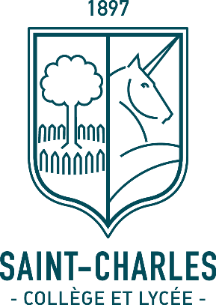 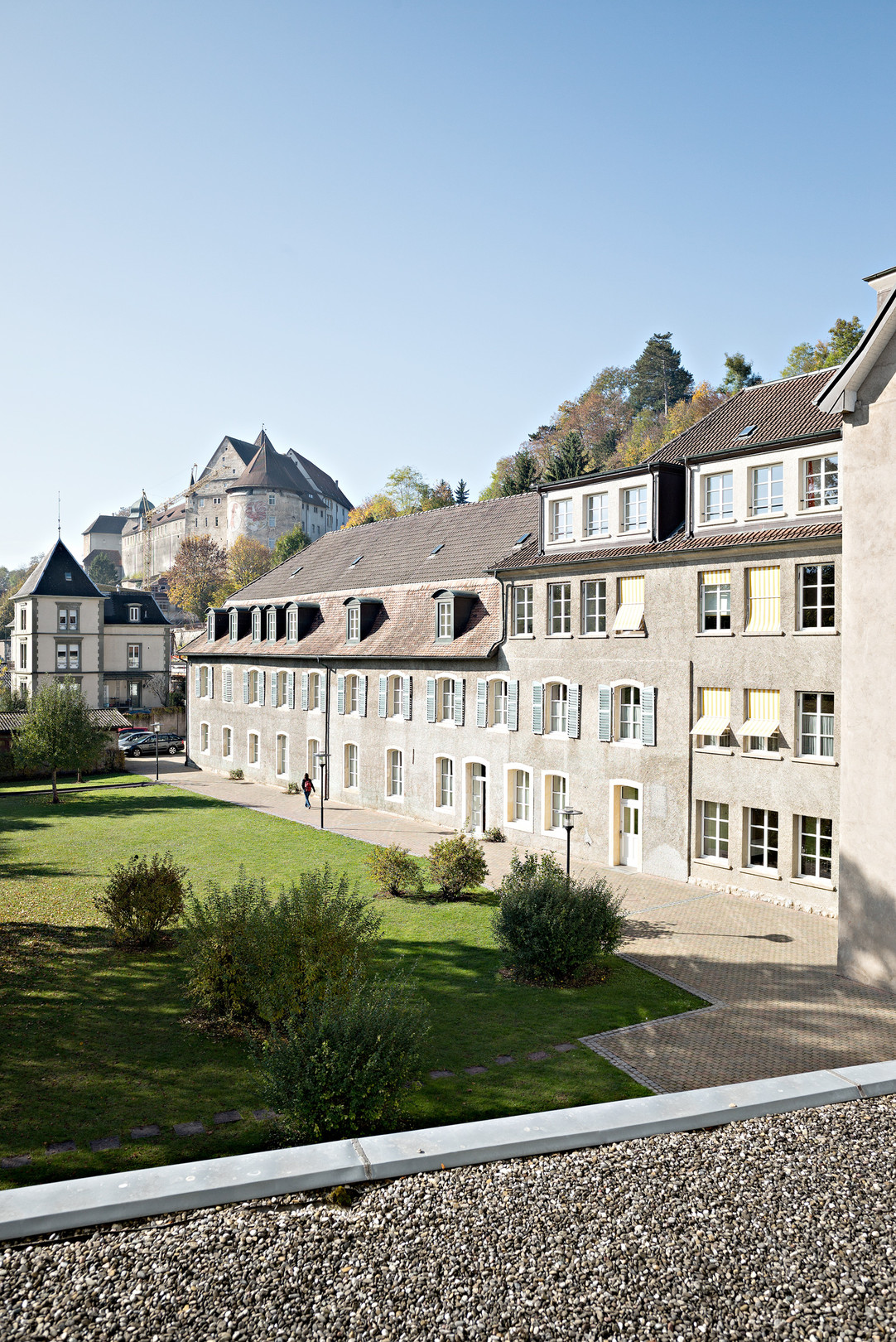 Externat Rte de Belfort 10 | CP 1156 | CH-2900 Porrentruy | +41 32 466 11 57secretariat@saint-charles.ch | www.saint-charles.chRte de Belfort 10 | CP 1156 | CH-2900 Porrentruy | +41 32 466 11 57secretariat@saint-charles.ch | www.saint-charles.chA REMPLIR UNIQUEMENT SI NECESSAIRE L’inscription est validée dès réception de la finance d’admission (voir conditions générales).	 Je confirme avoir lu et compris les Conditions Générales et financièresElèveElèveElèveElèveNom :      Nom :      Nom :      Prénom :      Sexe              fille      garçonDate de naissance :      Nationalité principale :      Nationalité principale :      Nationalité principale :      Lieu d’origine :       Langue maternelle :      Langue maternelle :      Langue maternelle :      Autres langues maîtrisées :      Tél. portable :      Tél. portable :      Tél. portable :      Prend-il son téléphone à l’école ?  oui  nonCourriel :      Courriel :      Courriel :      Religion :      Religion :      Religion :      N° AVS :      Assurance maladie :      Assurance maladie :      Assurance maladie :      N° d’assuré(e ) :      Assurance RC :      Assurance RC :      Assurance RC :      Assurance RC :      Frères et sœurs au Collège et Lycée Saint-Charles :      Frères et sœurs au Collège et Lycée Saint-Charles :      Frères et sœurs au Collège et Lycée Saint-Charles :      Frères et sœurs au Collège et Lycée Saint-Charles :      A REMPLIR SI DIFFERENT DES PARENTS 1 ET 2 A REMPLIR SI DIFFERENT DES PARENTS 1 ET 2 A REMPLIR SI DIFFERENT DES PARENTS 1 ET 2 A REMPLIR SI DIFFERENT DES PARENTS 1 ET 2 Informations scolairesInformations scolairesInformations scolairesInformations scolairesInformations scolairesInformations scolairesEcole actuelle :      Ecole actuelle :      Ecole actuelle :      Ecole actuelle :      Année scolaire actuelle :      Année scolaire actuelle :      Année scolaire actuelle :      A redoublé  A redoublé  A redoublé   oui    nonnonnonCoordonnées du maître de classe ou directeur de l’école actuelle :      Coordonnées du maître de classe ou directeur de l’école actuelle :      Coordonnées du maître de classe ou directeur de l’école actuelle :      Coordonnées du maître de classe ou directeur de l’école actuelle :      Coordonnées du maître de classe ou directeur de l’école actuelle :      Coordonnées du maître de classe ou directeur de l’école actuelle :      Coordonnées du maître de classe ou directeur de l’école actuelle :      Date d’entrée souhaitée :      Date d’entrée souhaitée :      Date d’entrée souhaitée :      Date d’entrée souhaitée :      Classe souhaitée (voici ci-dessous) :      Classe souhaitée (voici ci-dessous) :      Classe souhaitée (voici ci-dessous) :      INSCIPTION AUX PROGRAMMES SUISSESSECTION INTERNATIONALE. INTERNATIONAL BACCALAUREATE PROGRAMMESINSCIPTION AUX PROGRAMMES SUISSESSECTION INTERNATIONALE. INTERNATIONAL BACCALAUREATE PROGRAMMESINSCIPTION AUX PROGRAMMES SUISSESSECTION INTERNATIONALE. INTERNATIONAL BACCALAUREATE PROGRAMMESINSCIPTION AUX PROGRAMMES SUISSESSECTION INTERNATIONALE. INTERNATIONAL BACCALAUREATE PROGRAMMESINSCIPTION AUX PROGRAMMES SUISSESSECTION INTERNATIONALE. INTERNATIONAL BACCALAUREATE PROGRAMMESINSCIPTION AUX PROGRAMMES SUISSESSECTION INTERNATIONALE. INTERNATIONAL BACCALAUREATE PROGRAMMESINSCIPTION AUX PROGRAMMES SUISSESSECTION INTERNATIONALE. INTERNATIONAL BACCALAUREATE PROGRAMMESBaccalauréat international MYP (enseignement en anglais)Baccalauréat international MYP (enseignement en anglais)Baccalauréat international MYP (enseignement en anglais)Baccalauréat international MYP (enseignement en anglais)Baccalauréat international MYP (enseignement en anglais)Baccalauréat international MYP (enseignement en anglais)Baccalauréat international MYP (enseignement en anglais)Middle school – Ecole secondaireNote: l’étude de la langue française est obligatoire dans notre école en tant que matière fondamentale.                        Middle school – Ecole secondaireNote: l’étude de la langue française est obligatoire dans notre école en tant que matière fondamentale.                        Middle school – Ecole secondaireNote: l’étude de la langue française est obligatoire dans notre école en tant que matière fondamentale.                        Middle school – Ecole secondaireNote: l’étude de la langue française est obligatoire dans notre école en tant que matière fondamentale.                        Middle school – Ecole secondaireNote: l’étude de la langue française est obligatoire dans notre école en tant que matière fondamentale.                        Middle school – Ecole secondaireNote: l’étude de la langue française est obligatoire dans notre école en tant que matière fondamentale.                        Middle school – Ecole secondaireNote: l’étude de la langue française est obligatoire dans notre école en tant que matière fondamentale.                        MYP 3 (Grade 8, middle school program) MYP 3 (Grade 8, middle school program) MYP 3 (Grade 8, middle school program) MYP 3 (Grade 8, middle school program) MYP 3 (Grade 8, middle school program) MYP 3 (Grade 8, middle school program) MYP 3 (Grade 8, middle school program) Langues obligatoiresFrançais (si pas bilingue)Niveau de langue :  débutant   intermédiaireAnglais langue et littérature Niveau de langue anglais :  intermédiaire   avancéLangues obligatoiresFrançais (si pas bilingue)Niveau de langue :  débutant   intermédiaireAnglais langue et littérature Niveau de langue anglais :  intermédiaire   avancéLangues obligatoiresFrançais (si pas bilingue)Niveau de langue :  débutant   intermédiaireAnglais langue et littérature Niveau de langue anglais :  intermédiaire   avancéLangues obligatoiresFrançais (si pas bilingue)Niveau de langue :  débutant   intermédiaireAnglais langue et littérature Niveau de langue anglais :  intermédiaire   avancéLangues obligatoiresFrançais (si pas bilingue)Niveau de langue :  débutant   intermédiaireAnglais langue et littérature Niveau de langue anglais :  intermédiaire   avancéLangues obligatoiresFrançais (si pas bilingue)Niveau de langue :  débutant   intermédiaireAnglais langue et littérature Niveau de langue anglais :  intermédiaire   avancéLangues obligatoiresFrançais (si pas bilingue)Niveau de langue :  débutant   intermédiaireAnglais langue et littérature Niveau de langue anglais :  intermédiaire   avancéLangues à choix Allemand       Niveau de langue allemand: débutant   intermédiaire  avancé Espagnol  Niveau de langue espagnol: débutant   intermédiaire  avancé Espagnol langue et littérature (seulement si bilingue) Langues à choix Allemand       Niveau de langue allemand: débutant   intermédiaire  avancé Espagnol  Niveau de langue espagnol: débutant   intermédiaire  avancé Espagnol langue et littérature (seulement si bilingue) Langues à choix Allemand       Niveau de langue allemand: débutant   intermédiaire  avancé Espagnol  Niveau de langue espagnol: débutant   intermédiaire  avancé Espagnol langue et littérature (seulement si bilingue) Langues à choix Allemand       Niveau de langue allemand: débutant   intermédiaire  avancé Espagnol  Niveau de langue espagnol: débutant   intermédiaire  avancé Espagnol langue et littérature (seulement si bilingue) Langues à choix Allemand       Niveau de langue allemand: débutant   intermédiaire  avancé Espagnol  Niveau de langue espagnol: débutant   intermédiaire  avancé Espagnol langue et littérature (seulement si bilingue) Langues à choix Allemand       Niveau de langue allemand: débutant   intermédiaire  avancé Espagnol  Niveau de langue espagnol: débutant   intermédiaire  avancé Espagnol langue et littérature (seulement si bilingue) Langues à choix Allemand       Niveau de langue allemand: débutant   intermédiaire  avancé Espagnol  Niveau de langue espagnol: débutant   intermédiaire  avancé Espagnol langue et littérature (seulement si bilingue) Senior school - LycéeMYP 4 (Grade 9, high school program)   MYP 5 (Grade 10, high school program) Senior school - LycéeMYP 4 (Grade 9, high school program)   MYP 5 (Grade 10, high school program) Senior school - LycéeMYP 4 (Grade 9, high school program)   MYP 5 (Grade 10, high school program) Senior school - LycéeMYP 4 (Grade 9, high school program)   MYP 5 (Grade 10, high school program) Senior school - LycéeMYP 4 (Grade 9, high school program)   MYP 5 (Grade 10, high school program) Senior school - LycéeMYP 4 (Grade 9, high school program)   MYP 5 (Grade 10, high school program) Senior school - LycéeMYP 4 (Grade 9, high school program)   MYP 5 (Grade 10, high school program) Langues obligatoiresFrançais (si pas bilingue)Niveau de langue :  débutant   intermédiaireAnglais langue et littérature Niveau de langue anglais :  intermédiaire   avancéLangues obligatoiresFrançais (si pas bilingue)Niveau de langue :  débutant   intermédiaireAnglais langue et littérature Niveau de langue anglais :  intermédiaire   avancéLangues obligatoiresFrançais (si pas bilingue)Niveau de langue :  débutant   intermédiaireAnglais langue et littérature Niveau de langue anglais :  intermédiaire   avancéLangues obligatoiresFrançais (si pas bilingue)Niveau de langue :  débutant   intermédiaireAnglais langue et littérature Niveau de langue anglais :  intermédiaire   avancéLangues obligatoiresFrançais (si pas bilingue)Niveau de langue :  débutant   intermédiaireAnglais langue et littérature Niveau de langue anglais :  intermédiaire   avancéLangues obligatoiresFrançais (si pas bilingue)Niveau de langue :  débutant   intermédiaireAnglais langue et littérature Niveau de langue anglais :  intermédiaire   avancéLangues obligatoiresFrançais (si pas bilingue)Niveau de langue :  débutant   intermédiaireAnglais langue et littérature Niveau de langue anglais :  intermédiaire   avancéLangues à choix Allemand       Niveau de langue allemand: débutant   intermédiaire  avancé Espagnol  Niveau de langue espagnol: débutant   intermédiaire  avancé Espagnol langue et littérature (seulement si bilingue)Langues à choix Allemand       Niveau de langue allemand: débutant   intermédiaire  avancé Espagnol  Niveau de langue espagnol: débutant   intermédiaire  avancé Espagnol langue et littérature (seulement si bilingue)Langues à choix Allemand       Niveau de langue allemand: débutant   intermédiaire  avancé Espagnol  Niveau de langue espagnol: débutant   intermédiaire  avancé Espagnol langue et littérature (seulement si bilingue)Langues à choix Allemand       Niveau de langue allemand: débutant   intermédiaire  avancé Espagnol  Niveau de langue espagnol: débutant   intermédiaire  avancé Espagnol langue et littérature (seulement si bilingue)Langues à choix Allemand       Niveau de langue allemand: débutant   intermédiaire  avancé Espagnol  Niveau de langue espagnol: débutant   intermédiaire  avancé Espagnol langue et littérature (seulement si bilingue)Langues à choix Allemand       Niveau de langue allemand: débutant   intermédiaire  avancé Espagnol  Niveau de langue espagnol: débutant   intermédiaire  avancé Espagnol langue et littérature (seulement si bilingue)Langues à choix Allemand       Niveau de langue allemand: débutant   intermédiaire  avancé Espagnol  Niveau de langue espagnol: débutant   intermédiaire  avancé Espagnol langue et littérature (seulement si bilingue)Baccalauréat international DP (enseignement en anglais)Baccalauréat international DP (enseignement en anglais)Baccalauréat international DP (enseignement en anglais)Baccalauréat international DP (enseignement en anglais)Baccalauréat international DP (enseignement en anglais)Baccalauréat international DP (enseignement en anglais)Baccalauréat international DP (enseignement en anglais)DP 1 – Grade 11 Le programme se compose du tronc commun obligatoire et de six sujets à choix dans les groupes de domaines. Trois sujets sont à prendre en niveau standard (SL) et trois sujets en niveau supérieur (HL). Le tronc commun est constitué du programme CAS (créativité, action, service), le programme ToK (théorie de la connaissance) et de l’essai (recherche personnelle).Une entrée en DP 2 est à discuter de cas en cas avec la directionDP 1 – Grade 11 Le programme se compose du tronc commun obligatoire et de six sujets à choix dans les groupes de domaines. Trois sujets sont à prendre en niveau standard (SL) et trois sujets en niveau supérieur (HL). Le tronc commun est constitué du programme CAS (créativité, action, service), le programme ToK (théorie de la connaissance) et de l’essai (recherche personnelle).Une entrée en DP 2 est à discuter de cas en cas avec la directionDP 1 – Grade 11 Le programme se compose du tronc commun obligatoire et de six sujets à choix dans les groupes de domaines. Trois sujets sont à prendre en niveau standard (SL) et trois sujets en niveau supérieur (HL). Le tronc commun est constitué du programme CAS (créativité, action, service), le programme ToK (théorie de la connaissance) et de l’essai (recherche personnelle).Une entrée en DP 2 est à discuter de cas en cas avec la directionDP 1 – Grade 11 Le programme se compose du tronc commun obligatoire et de six sujets à choix dans les groupes de domaines. Trois sujets sont à prendre en niveau standard (SL) et trois sujets en niveau supérieur (HL). Le tronc commun est constitué du programme CAS (créativité, action, service), le programme ToK (théorie de la connaissance) et de l’essai (recherche personnelle).Une entrée en DP 2 est à discuter de cas en cas avec la directionDP 1 – Grade 11 Le programme se compose du tronc commun obligatoire et de six sujets à choix dans les groupes de domaines. Trois sujets sont à prendre en niveau standard (SL) et trois sujets en niveau supérieur (HL). Le tronc commun est constitué du programme CAS (créativité, action, service), le programme ToK (théorie de la connaissance) et de l’essai (recherche personnelle).Une entrée en DP 2 est à discuter de cas en cas avec la directionDP 1 – Grade 11 Le programme se compose du tronc commun obligatoire et de six sujets à choix dans les groupes de domaines. Trois sujets sont à prendre en niveau standard (SL) et trois sujets en niveau supérieur (HL). Le tronc commun est constitué du programme CAS (créativité, action, service), le programme ToK (théorie de la connaissance) et de l’essai (recherche personnelle).Une entrée en DP 2 est à discuter de cas en cas avec la directionDP 1 – Grade 11 Le programme se compose du tronc commun obligatoire et de six sujets à choix dans les groupes de domaines. Trois sujets sont à prendre en niveau standard (SL) et trois sujets en niveau supérieur (HL). Le tronc commun est constitué du programme CAS (créativité, action, service), le programme ToK (théorie de la connaissance) et de l’essai (recherche personnelle).Une entrée en DP 2 est à discuter de cas en cas avec la directionGroupe 1          Groupe 1          Littérature anglaiseLittérature anglaiseLittérature anglaiseSL 	HL Littérature espagnoleLittérature espagnoleLittérature espagnoleSL 	HL Langue et littérature allemande               Langue et littérature allemande               Langue et littérature allemande               SL HL Langue et littérature anglaise                   Langue et littérature anglaise                   Langue et littérature anglaise                   SL 	 HL Langue et littérature chinoise                   Langue et littérature chinoise                   Langue et littérature chinoise                   SL HL Langue et littérature espagnole                Langue et littérature espagnole                Langue et littérature espagnole                SL HL Langue et littérature française              Langue et littérature française              Langue et littérature française              SL HL Groupe 2                  Groupe 2                  Allemand B Allemand B Allemand B SL         	HL Espagnol B                                                    Espagnol B                                                    Espagnol B                                                    SL 		HL Français ab initio                                         Français ab initio                                         Français ab initio                                         SL HL Groupe 3                  Groupe 3                  HistoireHistoireHistoireSL HL Géographie			Géographie			Géographie			SL 		HL Economie			Economie			Economie			SL 	HL   ESS                                                                 ESS                                                                 ESS                                                                 SL Psychologie                                                  Psychologie                                                  Psychologie                                                  SL 	              HL Groupe 4      Groupe 4      Biologie Biologie Biologie SL          HL Chimie	 Chimie	 Chimie	 SL          HL Physique			        Physique			        Physique			        SL HL Groupe 5       Groupe 5       Mathematics Analysis & approaches      Mathematics Analysis & approaches      Mathematics Analysis & approaches      SL HL Mathematics Application & Interpretation      		Mathematics Application & Interpretation      		Mathematics Application & Interpretation      		SL 	HL Groupe 6 Groupe 6 Arts Visuels        	Arts Visuels        	Arts Visuels        	SL         	HL Tronc commun obligatoire : CAS, ToK et Extended Essay Tronc commun obligatoire : CAS, ToK et Extended Essay Tronc commun obligatoire : CAS, ToK et Extended Essay Tronc commun obligatoire : CAS, ToK et Extended Essay Tronc commun obligatoire : CAS, ToK et Extended Essay Tronc commun obligatoire : CAS, ToK et Extended Essay Tronc commun obligatoire : CAS, ToK et Extended Essay Informations générales  Informations générales  Comment avez-vous entendu parler du Collège et Lycée Saint-Charles ? Comment avez-vous entendu parler du Collège et Lycée Saint-Charles ?  Parent d’un élève actuellement inscrit/ parent d’un ancien élève Famille / amis Site internet Evénements organisés par l’école Publicité Autre Préciser :       Agent d’éducation (préciser) :       Agent d’éducation (préciser) :      Modalités de paiement Modalités de paiement  Annuel		 Semestriel	 Mensuel	 Annuel		 Semestriel	 Mensuel	Remarques particulières  Remarques particulières  Fondation du Collège et Lycée Saint-Charles Fondation du Collège et Lycée Saint-Charles Je souhaite faire un don au fond de bourse du Collège et Lycée Saint-Charles           oui      non   Je souhaite faire un don au fond de bourse du Collège et Lycée Saint-Charles           oui      non   Droit à l’imageDroit à l’imageJ’autorise que la photo de mon enfant soit utilisée dans la communication de l’école     oui         non   J’autorise que la photo de mon enfant soit utilisée dans la communication de l’école     oui         non   Documents à fournir  Documents à fournir  Photo passeport récentePhotocopie de la pièce d’identité (passeport ou carte d’identité ou permis de séjour)Pour les résidents suisses, une attestation de la commune de domicileCarnet de vaccinationBulletins scolaires des deux dernières annéesRapport et décisions de mesure de compensation octroyées (cf. point 4)Recommandation scolaireSignature des parents ou représentant légal Date      		Signature du pèreDate      		Signature de la mèreDate      		Signature du représentant légal 